C19-4Tachwedd 22 2020Annwyl Riant / Warcheidwad,Gallwn gadarnhau bod unigolyn yn yr ysgol wedi profi'n bositif am COVID-19.Hoffwn  eich sicrhau bod gweithdrefnau cadarn ar waith a bod y broses Profi, Olrhain, Diogelu yn cael ei dilyn. Mae grŵp bychain iawn o unigolion wedi cael eu nodi fel rhai sydd wedi bod mewn cysylltiad agos â'r unigolyn dan sylw.  Mae’r unigolion wedi eu hysbysu gan y tîm Profi, Olrhain a Diogelu. Nid oes angen i neb arall i hunan-ynysu.Hoffwn fanteisio ar y cyfle hwn i'ch atgoffa os byddwch chi, eich plentyn neu unrhyw un sydd yn byw gyda chi, yn dechrau arddangos y symptomau canlynol, rhaid i chi i gyd aros gartref a dilyn cyngor gan Iechyd Cyhoeddus Cymru:Peswch parhaus newydd a/neuTymheredd uchelColli neu newid eich ymdeimlad arferol o flas neu arogl.Os bydd eich plentyn yn mynd yn sâl y tu allan i oriau ysgol, gyda neu heb unrhyw un o symptomau COVID-19 neu os oes angen iddo hunanosod, rhowch wybod i ni drwy ffonio Delta Wellbeing ar 0300 333 2222 neu drwy anfon e-bost at TTP@deltawellbeing.org.uk a fydd yn hysbysu'r ysgol ar eich rhan.Yn ystod oriau ysgol ac am bob mater arall sy'n ymwneud ag iechyd, rhowch wybod i'ch ysgol yn uniongyrchol.Os ydych chi neu'ch plentyn yn teimlo'n sâl a bod angen cyngor meddygol arnoch, ffoniwch GIG 111 neu ewch i'w wefan 111.wales.nhs.uk, neu ffoniwch eich meddyg teulu lleol.Mae'n bwysig ein bod i gyd yn parhau i fod yn wyliadwrus ac yn cynnal ymbellhau cymdeithasol ac yn parhau i olchi ein dwylo'n aml er mwyn atal lledaeniad y feirws gymaint ag y gallwn. Gobeithiwn y gall y wybodaeth rydym wedi'i darparu fod yn galonogol ac yn ddefnyddiol yn ystod yr hyn rydym yn ei werthfawrogi a all fod yn amser pryderus. Fel bob amser, rydym yn gwerthfawrogi eich cefnogaeth barhaus. Os oes gennych unrhyw gwestiynau, mae croeso i chi gysylltu â ni.Cadwch yn ddiogel a chymerwch ofal bob amser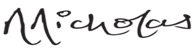 PennaethC19-4 22.11.2020Dear Parent / Guardian,We are able to confirm that an individual at the school has tested positive for COVID-19.Please be assured we have robust procedures in place and the Test, Trace, Protect process is being followed. A very few individuals at the school have been identified as having been in close contact with the individual concerned. They have been contacted by TTP. No other individuals are required to self-isolate in this instance.We would like to take this opportunity to remind you that if you, your child or anyone you live with, begins to display the following symptoms you must all stay at home and follow advice from Public Health Wales:A new continuous cough and/orA high temperatureA loss of or change in your normal sense of taste or smell.If your child becomes unwell outside of school hours, with or without any of the COVID-19 symptoms  or needs to self-isolate, please report this to us by calling Delta Wellbeing on 0300 333 2222 or by emailing TTP@deltawellbeing.org.uk who will notify the school on your behalf.During school hours and for all other health-related issues please inform your school directly.If you or your child feels unwell and you need medical advice, please phone NHS 111 or visit their website 111.wales.nhs.uk, or call your local GP.It is important that we all remain vigilant and maintain social distancing and continue to wash our hands frequently to prevent the spread of the virus as much as we can. We hope that the information we’ve provided is reassuring and helpful during what we appreciate can be an anxious time. As always, we appreciate your continued support. If you have any questions, please do not hesitate to get in touch.Take care and keep safe at all timesHeadteacher